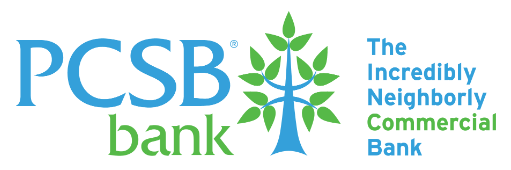 ATTENTION QUICKBOOKS, QUICKEN AND MINT USERSOur financial institution is migrating to a new online and mobile banking system on Monday, February 20th, 2023, and this upgrade will require that you make changes to your QuickBooks or Quicken software. Please take action to ensure a smooth transition.Conversion instructions are available below.The conversion instructions reference two Action Dates. Please use the dates provided below: 1st Action Date: Friday, February 17th, 2023A data file backup and a final transaction download should be completed by this date. Please make sure to complete the final download before this date since transaction history might not be available after the upgrade.2nd Action Date: Tuesday, February 21st, 2023This is the action date for the remaining steps on the conversion instructions. You will complete the deactivate/reactivate of your online banking connection to ensure that you get your current Quicken or QuickBooks accounts set up with the new connection.Conversion instructionsQuickBooks Desktop – click HERE QuickBooks Online – click HERE Quicken Desktop – click HEREMint – click HEREIntuit aggregation services may be interrupted for up to 3-5 business days. Users are encouraged to download a QFX/QBO file during this outage. The following services may not work during the outage:Quicken Win/Mac Express Web ConnectQuickBooks Online Express Web ConnectMintPlease carefully review your downloaded transactions after completing the migration instructions to ensure no transactions were duplicated or missed on the register.If you have any questions, please contact us at (914) 248-7272.